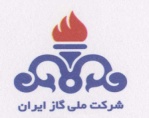                                                                                       آگهي مناقصه عمومي يك مرحله اي  شماره : 784/96                              موضوع : راهبري خودروهاي سبك، نيمه سنگين و سنگين و تامين و اجاره وسائط نقليه سبك بنزيني و ديزلي با راننده ستاد شركت مجتمع گاز پارس جنوبيشركت مجتمع گاز پارس جنوبي                                                                                      آگهي مناقصه عمومي يك مرحله اي  شماره : 784/96                              موضوع : راهبري خودروهاي سبك، نيمه سنگين و سنگين و تامين و اجاره وسائط نقليه سبك بنزيني و ديزلي با راننده ستاد شركت مجتمع گاز پارس جنوبيشركت مجتمع گاز پارس جنوبياستان بوشهر ـ عسلويه ـ منطقه ويژه اقتصادي انرژي پارس ـ شركت مجتمع گاز پارس جنوبي ـ پالايشگاه دوم ـ ساختمان اداري مركزي ستاد ـ طبقه اول ـ اتاق شماره 2/101 ـ امور پيمان‌ها نام و نشاني مناقصه گزار18/09/96آخرين مهلت اعلام آمادگي و تحويل رزومه  متقاضيان  شركت  در مناقصه02/10/96مهلت تحويل  اسناد مناقصه به شركت‌هاي واجد صلاحيت 16/10/96مهلت تحويل پيشنهادات مالي توسط مناقصه‌گران17/10/96تاريخ بازگشائي پيشنهادات ماليمبلغ تضمين شركت در فرايند ارجاع كار (به عدد) 000/000/659/6 ريال، به صورت يكي از تضامين قابل قبول وفق آئين نامه تضمين معاملات دولتي به شماره 123402/ت50659هـ مورخ 94/09/22 هيات وزيران.نوع و مبلغ تضمين شركت در فرايند ارجاع كار(ريال)جهت كسب اطلاعات بيشتر  به آدرس هاي:  WWW.SPGC.IR . WWW.TENDER.BAZRASI.IR – WWW.IETS.MPORG.IR     مراجعه فرمائيدجهت كسب اطلاعات بيشتر  به آدرس هاي:  WWW.SPGC.IR . WWW.TENDER.BAZRASI.IR – WWW.IETS.MPORG.IR     مراجعه فرمائيد